ContributiesLeden per half jaarStalling kano’s leden per half jaarHuur boten (incl. peddels) per half jaarRegels, toelichtingen en uitzonderingenEen gezin van twee hoeft niet per definitie op één adres te wonen, het kan bijvoorbeeld ook bestaan  uit een ouder en diens kind dat bij de andere ouder woont of twee personen met een LAT relatie. In verband met afdracht aan de NKB dienen zij wel op één adres te staan geregistreerd;Per gezin hoeven maximaal twee kano’s te worden gehuurd. Voor kinderen onder de 12 jaar hoeft geen kano te worden gehuurd.Wanneer een derde persoon in een gezin 18 jaar wordt, dan treedt het individueel lidmaatschap voor die persoon in werking;Huren van een kano is verplicht indien men geen eigen kano bezit;Leden die niet varen hebben geen plicht tot kanohuur;Leden worden alleen aangemeld bij de NKB als zij langer dan een half jaar lid blijven;De sleutel wordt pas verstrekt nadat het borggeld is betaald.Indien er arbitrage nodig is over een uitzonderingssituatie, dan beslist het bestuur daar over. Bijdragen leden vervoerskosten bij tochten (totaal te rijden afstanden)Boven de 400 kilometer verrekenen de deelnemers de vervoerskosten onderling.Leden die niet gezamenlijk met de vaarleider en de andere deelnemers naar de bestemmingsplaats rijden, of terug, betalen geen vervoersbijdrage en ontvangen geen kostenvergoeding.Leden die hierbij hun boot door de vereniging laten vervoeren betalen daarvoor € 1 per 100 km. Leden die hun boot zelf meenemen betalen uiteraard deze vergoeding niet.Dit geldt ook voor wanneer men een enkele reis wel samen oprijdt. Trekt men daarbij de botenwagen, dan ontvangt men € 0,02 vergoeding.Wordt hem of haar gevraagd te pendelen, dan worden deze kilometers wel vergoed.Vergoeding chauffeurs bij vaar activiteitenDe vergoedingen tijdens het Pinksterkamp zijn afwijkend van de vergoedingen tijdens toertochten. Dit omdat de botenwagen veelal voller geladen is dan bij toertochten en ook gezien de verantwoordelijkheid voor het vervoeren van relatief veel boten;bij toertochten wordt geen apart transport tarief voor de boten gerekend. Dat zit bij de vervoerskosten in. Aangezien bij het Pinksterkamp ieder zelf personen vervoer regelt, is daar wel een aparte regeling voor de boten opgesteld. Vandaar een transport tarief van € 2,50 per boot naar plaats van bestemming en terug;de gebruikelijke vergoeding van € 0,17 is voor de chauffeur met botenwagen is niet van toepassing, omdat hij/zij voor zichzelf ook naar de bestemming rijdt, net als alle andere deelnemers.Regels onkostenvergoedingen introducés bij vaar activiteitenMen gebruikt een kano voor huurtarief voor niet-leden;Indien hij/zij meerijdt met een chauffeur die onkostenvergoeding ontvangt, dan betaalt hij/zij de vervoersbijdrage als zijnde lid van Njord;Indien hij/zij zelf rijdt en daarbij leden vervoert, die de vervoersbijdrage betalen, betaalt hij/zij een vervoersbijdrage en ontvangt een onkostenvergoeding voor het rijden als zijnde een chauffeur van Njord, mits het meerijdende lid geen plaats heeft in de andere auto(‘s).Indien hij/zij op eigen gelegenheid rijdt en geen leden vervoert, dan betaalt hij/zij geen kosten en ontvangt geen vergoeding.Vergoeding reiskosten bestuursleden en commissieledenVaste onkostenvergoedingen bestuursledenM.D.Overzicht kostenOverzicht kosten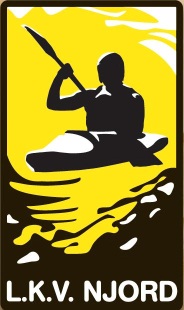 versie:2015datum:01072015betreft:Overzicht contributies, huur, onkostenvergoedingen en regels daaromtrentType lidKosten [€]Jeugdleden 12 t/m 17 jaar20,00Leden vanaf 18 jaar32,25Gezin (twee personen op hetzelfde adres)49,25Gezin plus kinderen onder 12 jaar51,25Gezin plus kinderen  van 12 t/m 17 jaar68,25Donateur minimaal9,00Lid op afstand9,00Landrot5,00Type stallingKosten [€]Per kayak8,50Per canadees14,504 kayak’s of meer28,253 kayaks en canadees of meer32,50Type huurKosten [€]Huur van 1 verenigingsboot32,25Korting voor nieuwe leden eerste jaar: 30% per bootBorggeld sleutel€ 23,00Afstand [km]Kosten [€]   0 –  1003101 – 2006201 – 3009301 – 40012Type vervoerVergoeding [€/km]Enkel personenauto€ 0,17 /kmVervoer met botenwagen€ 0,19 /kmVervoer met botenwagen bij Pinksterkamp€ 0,05 /kmVervoer per boot bij Pinksterkamp (ook Njordees)€ 2,50Type reisVergoeding [€/km]Reiskosten vergoeding bij vergadering extern0,15Reiskosten bij interne vergadering waarbij woonafstand verder dan 10 km enkele reis dan per extra km0,15Reiskosten algemene ledenvergadering0,00€Voorzitter, secretaris en penningmeester15,00Andere bestuursleden7,50